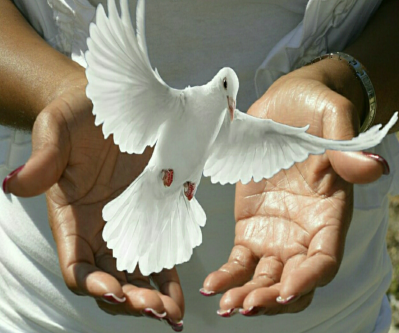 Divine Deliverance Therapy ServicesSpeech-Language Case History FormADULTSIdentifying Information:Name: ____________________________________________________________________________Age: ________  	DOB: ____________		   Sex:    Male     Female     Home Street Address: ______________________________________ City: _____________________State: _________________   Zip code: _____________Home phone: _________________ Work phone: _________________ Cell phone: _______________Occupation: __________________________________ Email: _______________________________Person completing this form: __________________________   Relationship to client: ____________Alternate Contact: Name: __________________________________________ Phone: ___________________________Address: _________________________________________________________________________Primary Language _________________________ Secondary Language _______________________Do you currently have hearing problems?   Y    N    If yes, what is being done? ___________________________________________________________________________________Do you currently have vision difficulties?  Y   N   If yes, what is being done? ___________________________________________________________________________________Statement of Problem:Diagnosis/Date of Diagnosis: ___________________________________________________________Describe the speech, language, and hearing problem. ______________________________________________________________________________________________________________________________________________________________________When was the problem first noticed? _____________________________________________________Any changes since you first noticed it?  ___________________________________________________Family history of speech/language problems?  __________________________________________________________________________________________________________________________________Do you stutter:  never _____   rarely _____  occasionally _____  frequently _____			If yes, then how long has this been a problem? ______________________________________________Do you have an unusual voice quality?  (loud, soft, hoarse, nasal) _______________________________What other languages do you speak, understand, read, or write? ________________________________Explain your communication problem ___________________________________________________________________________________Do you use an Augmentative Communication Device/System?      Yes   No          If so what? ___________________________________________________________________________________Please give information below about any of the following services you have received. This information is important for diagnosis and treatment. Please answer carefully. Medical History:Check those that apply and fill in approximate date/s:Recent hospitalization/what for/dates: _______________________________________________________________________________________________________________________________________Are you currently under a doctor’s care?  If yes, what reason? ______________________________________________________________________________________________________________________What current medication(s) are you taking?  ____________________________________________________________________________________________________________________________________Do you have any eating or swallowing difficulties/PEG tube? If yes, describe.  _______________________________________________________________________________________________________Have you had a modified barium swallow study or Fiberoptic Endoscopic Evaluation?  If yes, when and by whom?  (dates) _______________________________________________________________________________________________________________________________________________________Are you on a special diet or diabetic diet? (thickened liquids, pureed foods, etc.) ______________________________________________________________________________________________________Describe any major surgeries, operations, or hospitalizations (include dates).  ________________________________________________________________________________________________________Education								University      Graduate WorkCircle highest grade completed:   1  2  3  4  5  6  7  8  9  10  11  12       	1  2  3  4          1  2  3  4         	List any area of specialization, vocational training, or area of university study.  _____________________________________________________________________________________________________Describe any other education or special training.  ____________________________________________________________________________________________________________________________Do you have a history of learning difficulties? If yes, please explain.  ____________________________________________________________________________________________________________Employment HistoryMost recent occupation _____________________________________   How long? _______________Are you still employed?    Yes ____   No ____Describe briefly the type of work you are/were doing in current/past occupations.  ___________________________________________________________________________________________________________________________________	     __________________		_____________Signature of person completing this form	     Relationship to client		 DateServices    Date or dates        Agency                       FindingsSpeech/language EvaluationSpeech/language TherapyHearing evaluationMental Health EvaluationMental HealthCounselingOccupational TherapyEvaluationOccupational TherapyAllergies (seasonal)Long term memory problemsAmputationsShort term memory problemsAsthmaMeniere’s diseaseAttention Deficit DisorderMental Retardation  AutismNeuromuscular Disease    Behavior problems     Amyotrophic Lateral SclerosisBraces     EpilepsyCancer: type___________________     Multiple Sclerosis (MS)Cerebral palsy     Muscular Dystrophy (MD)Cleft palate/sub mucous cleft     Parkinson’s diseaseCochlear implant     Other: ______________________Concussion Noise Exposure    ComaPhysical AbnormalitiesCVA/ strokePneumonia     AphasiaPoor appetite     Apraxia Schizophrenia     DysarthriaSeizures/convulsionsDentures               upper        lowerSensory Integration DisorderDiabetesSerious injury __________________Digestive problemsStutteringDroolingSurgery: ______________________Dyslexia Swallowing problems/dysphagiaEar infections Syndrome (other): ________________Emotional problemsTinnitusEncephalitis/MeningitisTraumatic Brain Injury (TBI)   Falls frequently/balance     Auto accidentHand preference     R     L     Post Concussive SyndromeHearing aids- which ear   R     L     Other______________________Hearing amplification deviceVocal fold pathologiesIntubation: length of time ___________     HoarsenessLengthy medication treatment     LaryngectomyMemory Problems         Polyps/ NodulesConfusion     Speaking valve